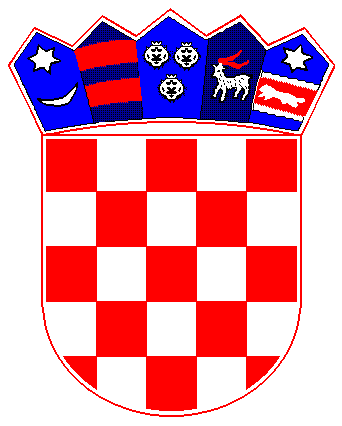 	REPUBLIKA  HRVATSKAPRIMORSKO-GORANSKA ŽUPANIJA		    OPĆINA  MATULJIMatulji, 29. travnja 2016. g.OBAVIJESTRaspisan Javni poziv poduzetnicima i obrtnicima na podnošenje prijava na Program kreditiranja „PODUZETNIK U PGŽ U 2016.“	Obavještavamo sve zainteresirane poduzetnike i obrtnike s područja Općine Matulji da je raspisan Javni poziv poduzetnicima i obrtnicima na podnošenje prijava na Program kreditiranja „Poduzetnik u PGŽ u 2016.“. Javni poziv objavljen je 25. travnja u Novome listu, a objavio ga je Upravni odjel za turizam, poduzetništvo i ruralni razvoj Primorsko-goranske županije.	Cilj programa je povoljnije financiraje sektora malog gospodarstva kroz suvenciju kamata na poduzetničke kredita. Smanjenom kamatom omogućuje se lakši  pristup izvorima financiranja radi unapređenja poslovnih aktivnosti, poticanja konkurentnosti, zadržavanja ili povećanja zaposlenosti i ukupnog  razvoja malog gospodarstva. Rok za podnošenje zahtjeva je do iskorištenja kreditnog potencijala, predviđenog u iznosu od 20 milijuna kuna.	Javni poziv, obrazac zahtjeva za poduzetnički kredit, popis dokumentacije koju treba priložiti i popis prihvatljivih djelatnosti za kreditiranje prema izvatku iz Nacionalne klasifikacije djelatnosti, mogu se preuzeti sa službene internet stranice Primorsko-goranske županije: www.pgz.hr, pod poveznicama: Natječaji/Ostali natječaji.									OPĆINA MATULJI